PaperCity; The Glamour and Romance of Oscar de la Renta Opening Dinner Caption Sheet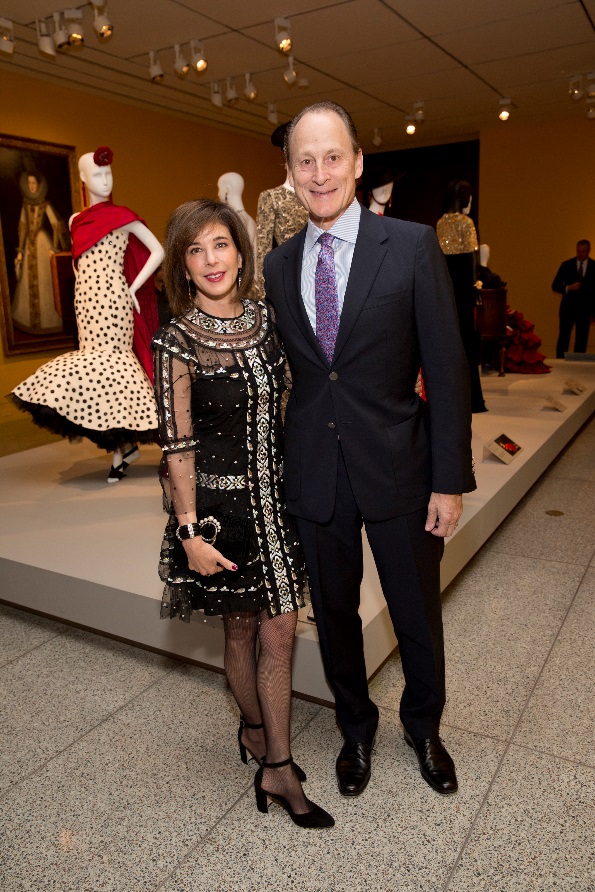 Barbara and Michael Gamson; Photo by Jenny Antill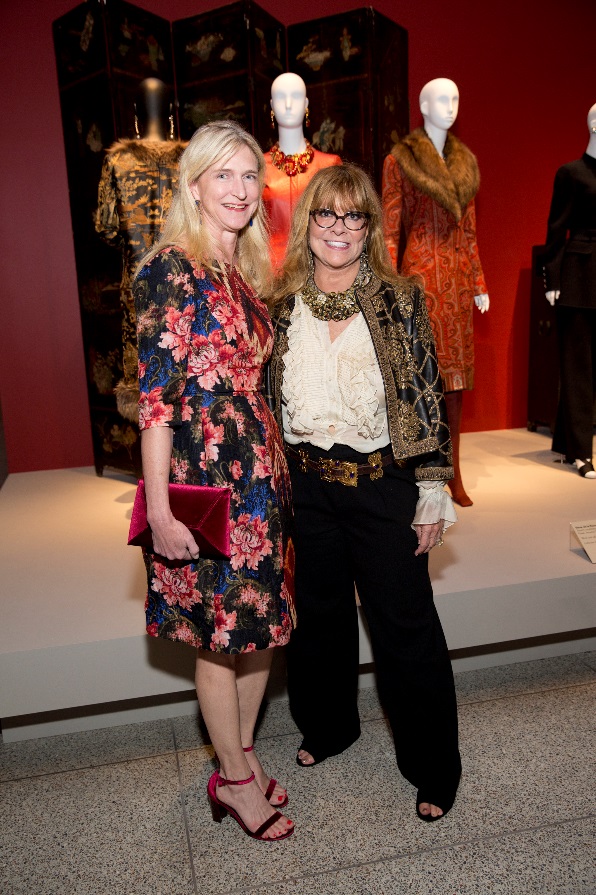 Carroll Goodman; Meg Goodman; Photo by Jenny Antill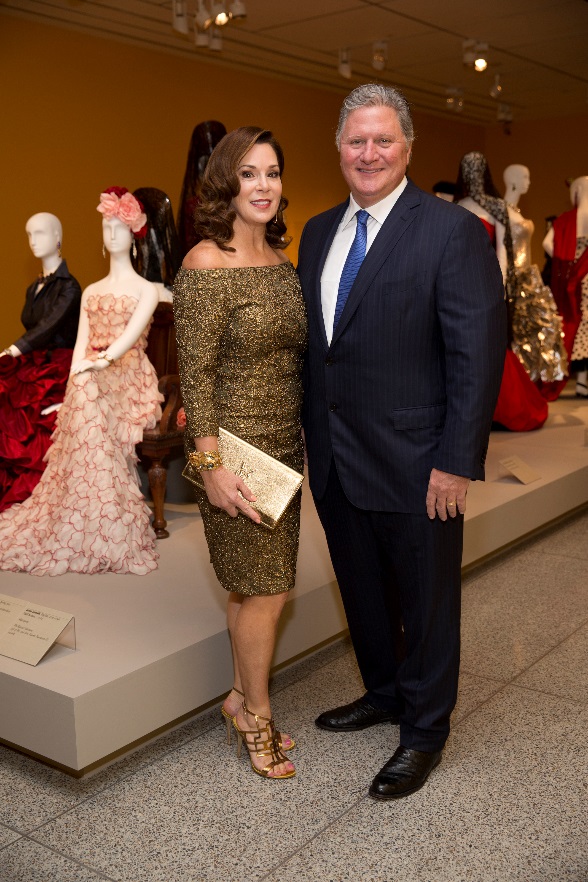 Cherie and Jim Flores; Photo by Jenny Antill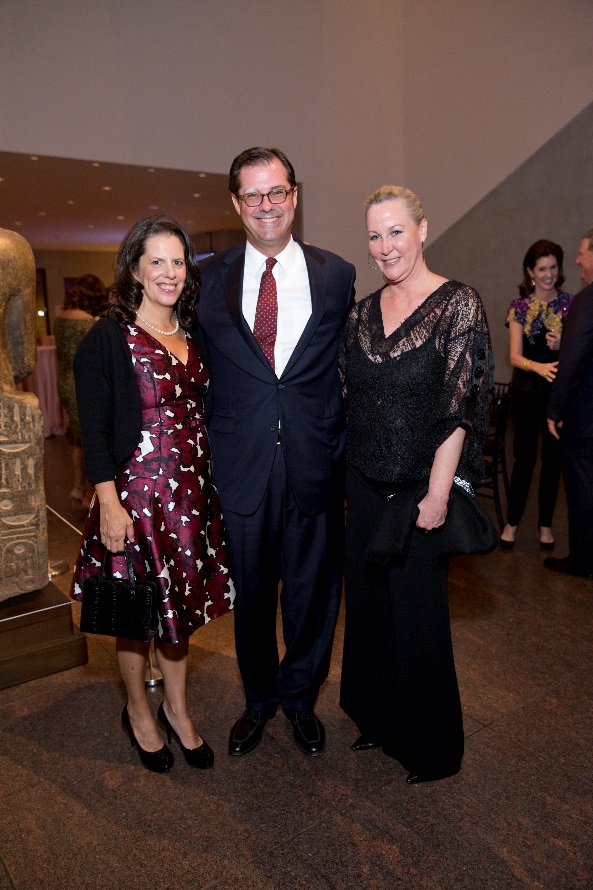 Isabel and Ransom Lummis; Sara Paschall Dodd; Photo by Jenny Antill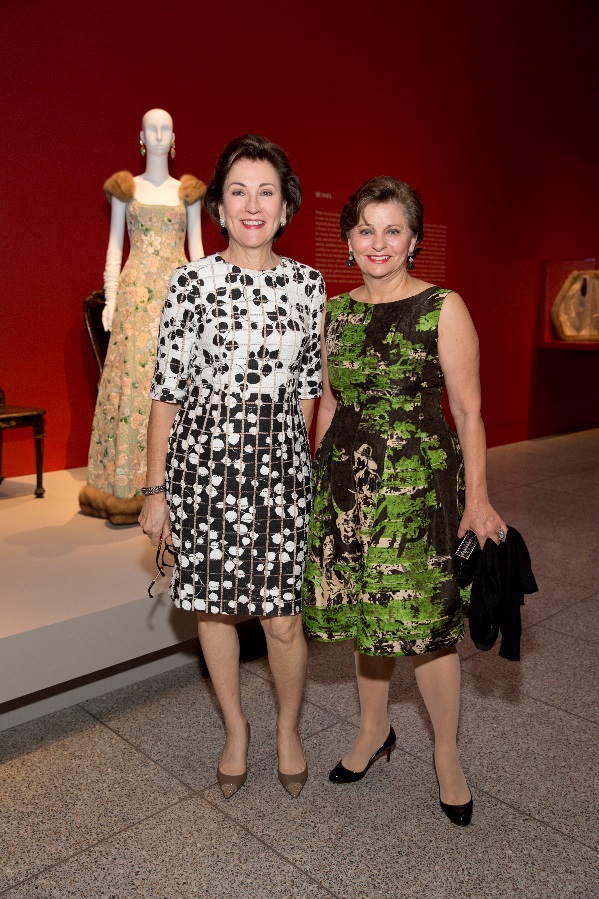 Kelly Samosa; Beth Madison; Photo by Jenny Antill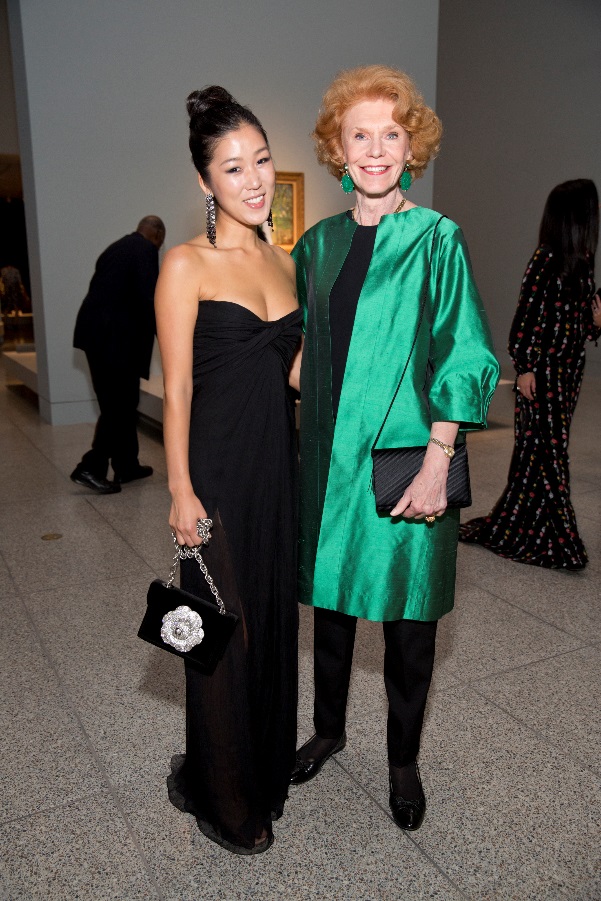 Laura Kim and Patricia Jefferies; Photo by Jenny Antill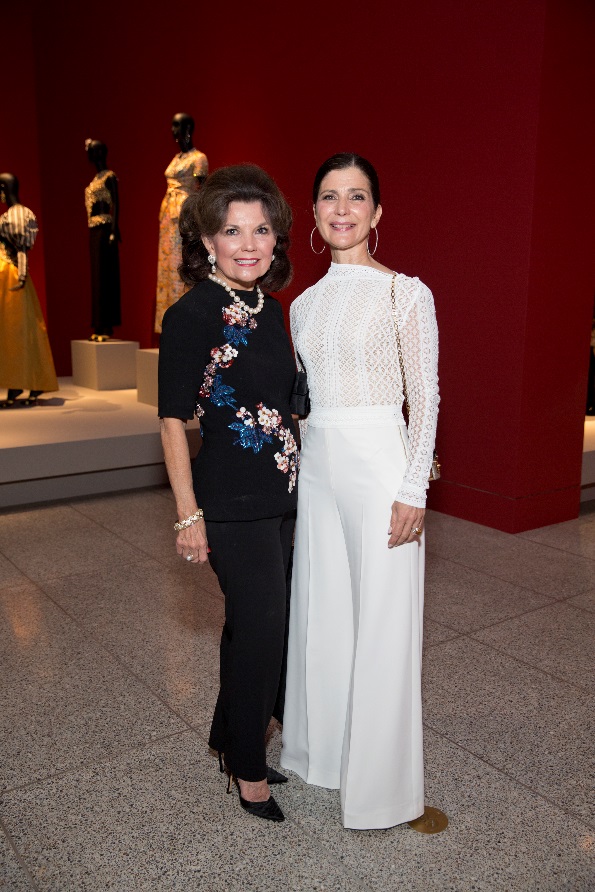 Linda McReynolds; Cynthia Petrello; Photo by Jenny Antill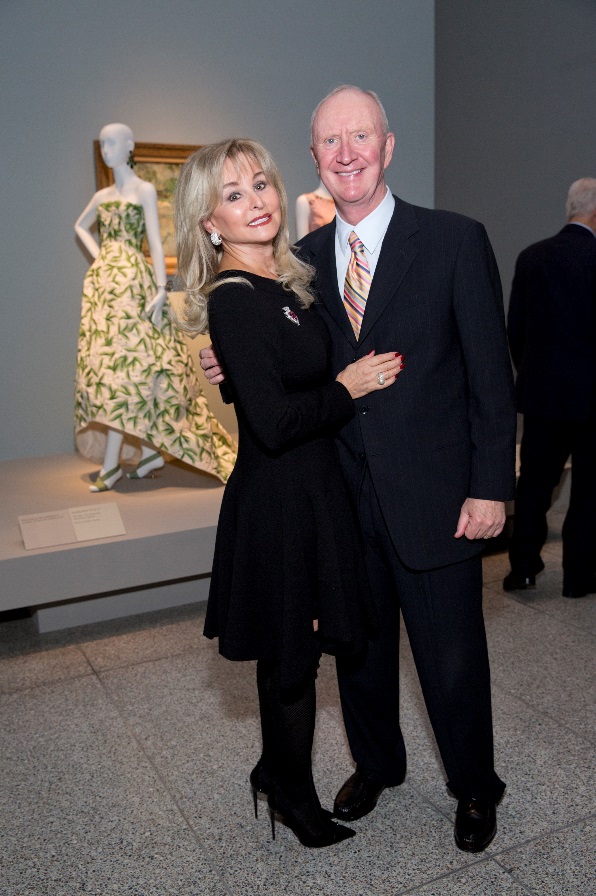 Michelle and Frank Hevrdejs; Photo by Jenny Antill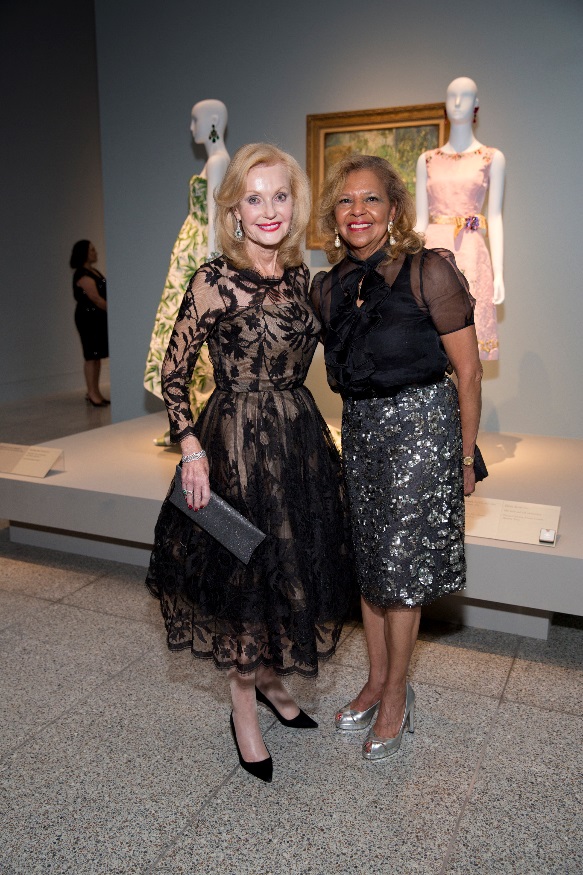 Pat Breen; Yvonne Cormier; Photo by Jenny Antill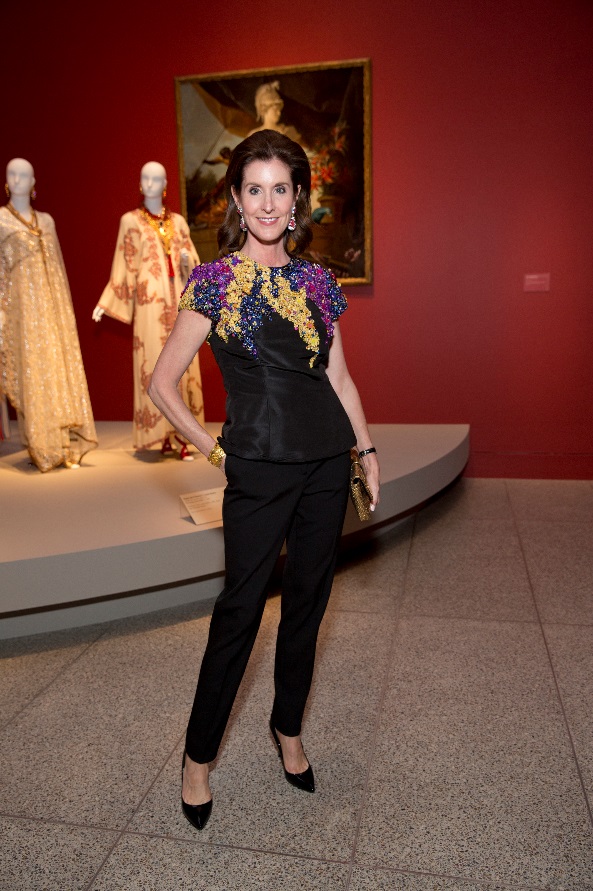 Phoebe Tudor; Photo by Jenny Antill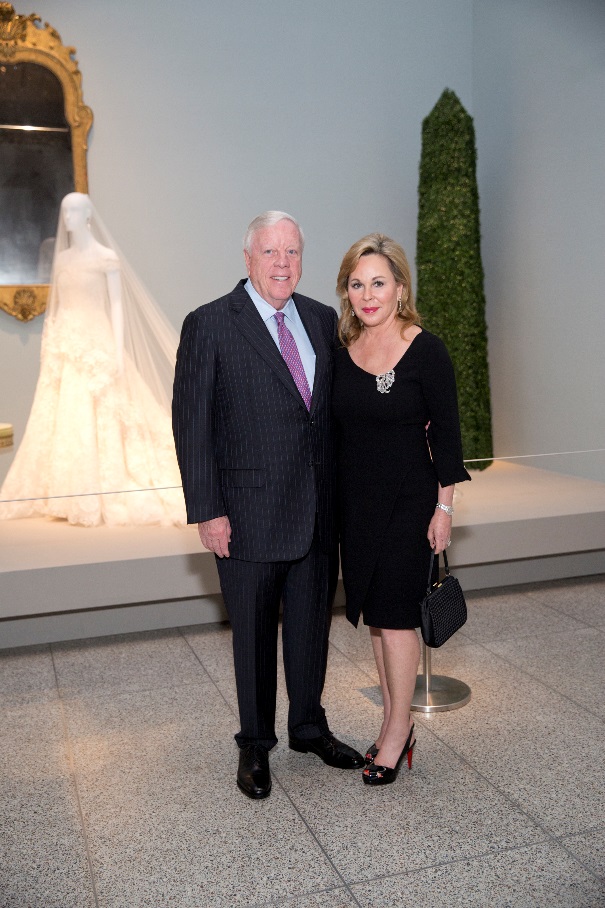 Rich and Nancy Kinder; Photo by Jenny Antill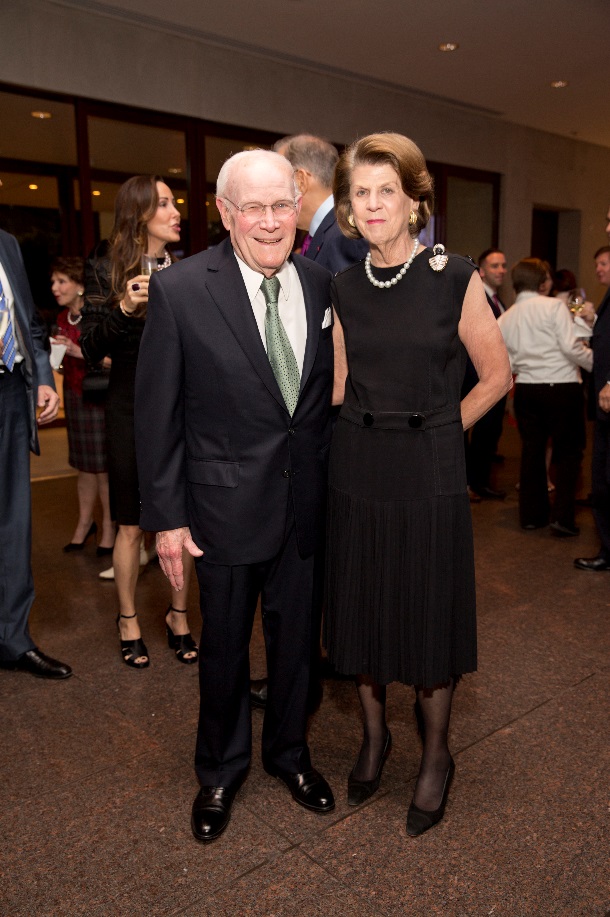 Rodney and Judy Margolis; Photo by Jenny Antill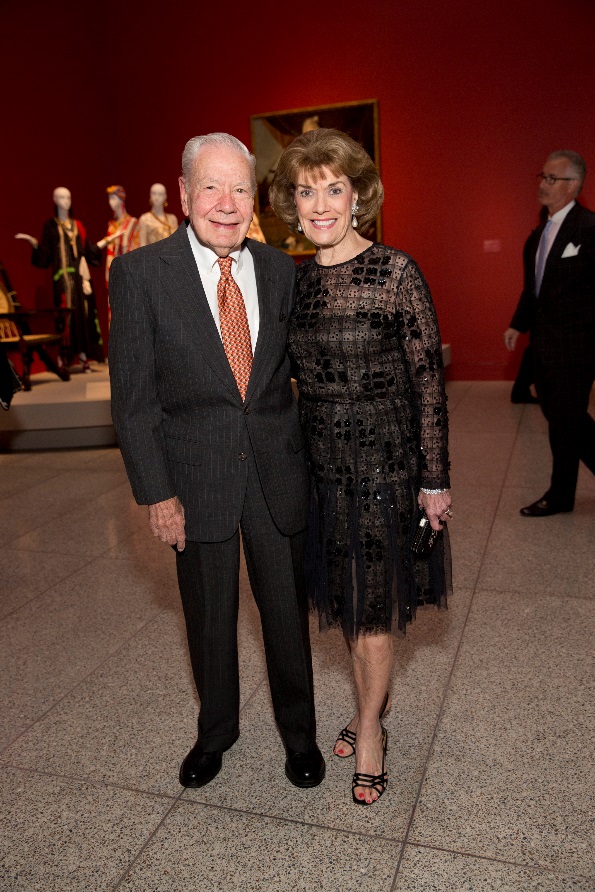 Wally Wilson and Jeanie Kilroy Wilson; Photo by Jenny Antill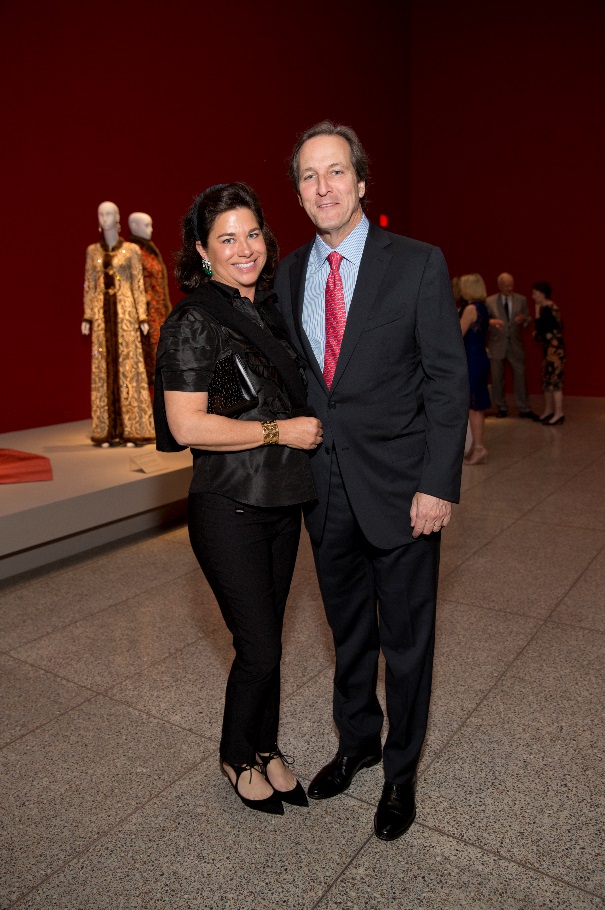 Windi and David Grimes; Photo by Jenny Antill